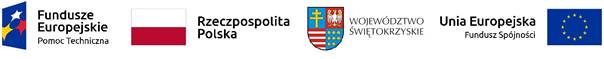 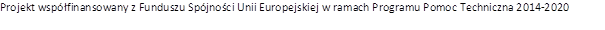 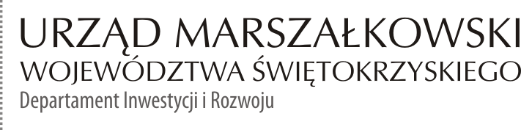 IR-VIII.052.1.2.2020					                                      Kielce, dn.  ………………. r.Załącznik nr 5 do Ogłoszenia o zamówieniu publicznym w trybie poniżej 30 000,00 EURO Protokół Zdawczo-Odbiorczyokresowy/roczny/końcowy*sporządzony w Kielcach w dniu …………. 2020 roku w sprawie odbioru usługi umowy 
Nr ………………………….. z dnia ……………….2020 roku w Kielcach. Przedmiotem zapytania ofertowego była usługa polegająca na weryfikacji i zatwierdzeniu przez biegłego rewidenta sprawozdań finansowych (i ich ewentualnych korekt) z realizacji Zadania polegającego na wzmacnianiu zdolności gmin do programowania i wdrażania działań rewitalizacyjnychWykonana usługa jest zgodna/niezgodna* z umową Nr …………………………. z dnia 
…………………………. 2020 roku. Opis zgodności:Zatrudniony biegły rewident  w ramach w/w umowy weryfikował i zatwierdzał dokumenty księgowe w formie protokołów. Zostało sporządzonych……. sprawozdań okresowych, …….. sprawozdań rocznych. Uwagia:…………………………………………………………………………………………………………………………………………………………………………………………………………………………………………………………………………………………………………………………………………………………………………………………………………………………………………………………………………………………………………………………………………………………………………………………………………………………………………………………………………………………………………………………………………………………………………………………………………………………………………………………..Wykonawca zrealizował przedmiot zamówienia, a Zamawiający przyjął je bez zastrzeżeń stwierdzając, że wykonane zmówienie zostało zrealizowane zgodnie z zawartą umową. Przekazujący (imię i nazwisko): ………………………………………………Podpis: …………………………….Odbierający (imię i nazwisko): ………………………………………………Podpis: …………………………….    Niniejszy protokół został sporządzony w dwóch jednobrzmiących egzemplarzach po jednym dla każdej ze stron.    Podpisanie bez zastrzeżeń niniejszego protokołu przez Zamawiającego uprawnia Wykonawcę do wystawienia i przekazania Zamawiającemu faktury VAT/rachunku.Faktura/rachunek musi być wystawiona według poniższych danych:  Województwo Świętokrzyskie, al. IX Wieków Kielc 3, 25-516 Kielce, NIP: 9591506120ZAMAWIAJĄCY                                                               WYKONAWCA*- niepotrzebne skreślić 